________________________________________________________________________________РЕШЕНИЕ«17» июля 2023 г.					                               № 76/23-5с. СтаросубхангуловоО регистрации Г.С. Баймуратовой, выдвинутую Башкортостанским региональным отделением Всероссийской политической партии «ЕДИНАЯ РОССИЯ» кандидатом в депутаты Совета сельского поселения Атиковский сельсовет муниципального района Бурзянский район Республики Башкортостан двадцать девятого созыва по Дружному одномандатному избирательному округу № 6	Проверив соответствие порядка выдвижения Баймуратовой Гульгины Сулеймановны кандидатом в депутаты Совета сельского поселения  Атиковский сельсовет муниципального района Бурзянский район  Республики Башкортостан двадцать девятого созыва по Дружному одномандатному избирательному округу № 6, а также документы, представленные кандидатом, требованиям Кодекса Республики Башкортостан о выборах, в соответствии со статьями 40, 46.1, 48, 51, 71 Кодекса Республики Башкортостан о выборах, территориальная избирательная комиссия муниципального района Бурзянский район Республики Башкортостан, на которую постановлением Центральной избирательной комиссии Республики Башкортостан № 20/98-7 от 17 мая 2023 года возложены полномочия избирательных комиссий сельского поселения Атиковский сельсовет муниципального района Бурзянский район  Республики Башкортостан, решила:1. Зарегистрировать Баймуратову Гульгину Сулеймановну, 01 декабря 1966 года рождения, образование высшее, учительницу Атиковского филиала МОБУ СОШ с. Старосубхангулово муниципального района Бурзянский район Республики Башкортостан, проживающую в д. Атиково муниципального района Бурзянский район Республики Башкортостан, выдвинутую Башкортостанским региональным отделением Всероссийской политической партии «ЕДИНАЯ РОССИЯ» кандидатом в депутаты Совета  сельского поселения Атиковский сельсовет муниципального района Бурзянский район Республики Башкортостан двадцать девятого созыва по Дружному одномандатному избирательному округу № 6. Дата и время регистрации «17» июля  2023 года в 16 час. 52 мин.2. Выдать зарегистрированному кандидату Баймуратовой Гульгине Сулеймановне удостоверение установленного образца. 	3. Настоящее решение довести до сведения избирателей посредством опубликования в газете «Тан», размещения на сайте территориальной избирательной комиссии муниципального района Бурзянский район Республики Башкортостан. Председательизбирательной комиссии	          _____________	 С.С. Уразаев 		 М.П.	Секретарьизбирательной комиссии 	         _____________       Л.З. Гайсина ТЕРРИТОРИАЛЬНАЯ ИЗБИРАТЕЛЬНАЯ КОМИССИЯ МУНИЦИПАЛЬНОГО РАЙОНА БУРЗЯНСКИЙ РАЙОН РЕСПУБЛИКИ БАШКОРТОСТАН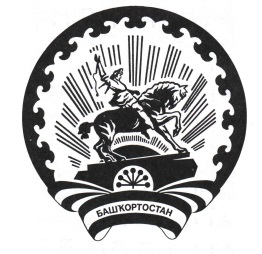 БАШҠОРТОСТАН РЕСПУБЛИКАҺЫ БӨРЙӘН РАЙОНЫ  МУНИЦИПАЛЬ РАЙОН ТЕРРИТОРИАЛЬ ҺАЙЛАУ КОМИССИЯҺЫ